Centrum pre deti a rodiny ZoraRaymanova 9, Prešovč. miestnosti 212Opatrenia sa vykonávajú pre: ohrozené deti (z dôvodu krízovej situácie v rodine, rozpadu rodiny, zanedbávajúcej rodičovskej starostlivosti, narušenej vzťahovej väzby);rodiny v konfliktnej predrozvodovej/predrozchodovej, rozvodovej/rozchodovej a porozvodovej/porozchodovej situácii, ktorá závažným spôsobom môže ohrozovať dieťa, najmä v prípadoch, ak rodičia dieťaťa prenášajú do vzťahu s dieťaťom, resp. do rodičovstva, nedoriešené problémy expartnerského konfliktu;Ambulantná a terénna forma sa špecificky zameriava na rodičovský konflikt a nezvládnutie rodičovskej roly v predrozvodovej/ predrozchodovej, rozvodovej/ rozchodovej a porozvodovej/porozchodovej fáze odrážajúci sa vo vzťahu rodičov a dieťaťa/detí. Určené pre tých, ktorí chcú a potrebujú pracovať na svojom vzťahu k deťom, príp. naopak k rodičom.Výchovné a poradenské programy sú zamerané na rozvoj nasledujúcich rodičovských zručností:citlivosť rodičov voči meniacim sa potrebám dieťaťa/detí v priebehu vývinu so zameraním na náročnú situáciu, v ktorej sa ocitli (nefunkčný vzťah rodičov, rozchod/rozvod rodičov),  úroveň komunikácie a vzťahov medzi rodičmi a deťmi so zameraním na náročnú situáciu, v ktorej sa ocitli (nefunkčný vzťah, rozchod/rozvod rodičov).Vykonávanie opatrení (na základe súdneho nariadenia, odporúčania orgánu SPODaSK, dohody s rodičmi) zabezpečované prostredníctvom programov: Individuálna práca s rodičmi/expartnermi s maloletými deťmi:Som tu aj ja (rozvoj rodičovských zručností) § 11 ods. 2 a) b) c); § 12 ods. 1 písm. d) v zmysle § 45 ods. 1 písm. b) c); § 37 ods. 2 písm. d v zmysle Zákona č. 36/2005 Z.z.3 mesačný program – 24 hodín/rodičovský pár s deťmi12 stretnutí / 1 x týždenne 2hCieľom je:eliminovať negatívny vplyv predrozvodovej/predrozchodovej, rozvodovej/rozchodovej a porozvodovej/porozchodovej situácie na dieťa, spolupracovať s rodičmi na zvládaní ich emócií a upokojovať rodinné napätie, pomôcť deťom porozumieť situácii, v ktorej sa ocitla rodina a to predovšetkým spoluprácou s rodičmi na tom ako s dieťaťom komunikovať o vzniknutej situácii, príp. udalostiach v minulosti súvisiacimi s rozchodom/rozvodom rodičov,spolupracovať s rodičmi na úprave bežných každodenných situácií a na riešení konkrétnych problémov, podpora styku detí s oboma rodičmi, príprava dieťaťa na stretnutie s rodičom, s ktorým nie je v pravidelnom kontakte,príprava rodičov na rešpektujúce rodičovstvo (napr. tých ktorým sú zverené deti do starostlivosti),zlepšenie komunikácie na úrovni partnerského a rodičovského subsystému,v kontexte Cochemskej praxe sprevádzať rodičov pri tvorbe dohody o starostlivosti o dieťa/deti po ich rozchode/rozvode.Práca s rodičmi/expartnermi a ich deťmi skupinovou formou:Dieťa v centre záujmu (individuálna i skupinová forma) Certifikovaný program „No Kids in the Middle“, Holandsko § 11 ods. 2 a) b) c); § 12 ods. 1 písm. d) v zmysle § 45 ods. 1 písm. b) c); § 37 ods. 2 písm. d v zmysle Zákona č. 36/2005 Z.z.6 mesačný program 13 stretnutí x 2 h = 26 hodín pre rodičovský pár s deťmi     3 úvodné stretnutia individuálne s každou rodinou a jej členmi (6h)      8 stretnutí skupinových (16h)     2 evaluačné stretnutia individuálne s každou rodinou a jej členmi (4h)min. 4 a max. 6 párov na 1 skupinuStretnutia skupín (rodičovskej a detskej) sa uskutočňujú paralelne, 2x mesačne.Cieľom je:zmierniť konflikty rodičov, spolupracovať s rodičmi na zvládaní ich emócií a upokojovať rodinné napätie,zmena zamerania pozornosti rodičov na aktuálne potreby dieťaťa,eliminovať negatívny vplyv predrozvodovej/predrozchodovej, rozvodovej/rozchodovej a porozvodovej/porozchodovej situácie na dieťa, pomôcť deťom porozumieť situácii, v ktorej sa ocitla rodina a to predovšetkým spoluprácou s rodičmi na tom ako s dieťaťom komunikovať o vzniknutej situácii, príp. udalostiach v minulosti súvisiacimi s rozchodom/rozvodom rodičov,spolupracovať s rodičmi na úprave bežných každodenných situácií a na riešení konkrétnych problémov, podpora styku detí s oboma rodičmi, zlepšenie komunikácie na úrovni partnerského a rodičovského subsystému,v kontexte Cochemskej praxe pomôcť rodičom dospieť k rodičovskej dohode.Pre jedného rodiča a jeho dieťa/deti: Rekonštrukcia vzťahu rodič – dieťa (rozvoj rodičovských zručností) § 12 ods. 1 písm d) v zmysle § 45 ods. 1 písm. c); § 37 ods. 2 písm. d v zmysle Zákona č. 36/2005 Z.z.6 mesačný program – 25 hodín/ rodič s dieťaťom/deťmi25 stretnutí / 1 x týždenne Cieľom je:obnova rodičovských kompetencií u rodiča, ktoré boli narušené násilným vzťahom u matky/otca, alebo rozpadom partnerského/manželského vzťahu. Predovšetkým ide o tieto rodičovské kompetencie: citlivosť rodičov voči meniacim sa potrebám dieťaťa/detí v priebehu vývinu a úroveň komunikácie a vzťahov medzi rodičmi a deťmi,získavanie a budovanie vyššie spomenutých rodičovských zručností u rodičov, ktorí ich z rozličných dôvodov nenadobudli (nefunkčná primárna rodina, násilný vzťah, narušený vzťah s rodičmi, rodičia vyrastajúci v detských domovoch a pod.),priniesť užitočným a primeraným (podľa veku, mentálnej úrovne a pod.) spôsobom rodičom a ich deťom nástroje ku kompetentnejšiemu a citlivejšiemu zvládaniu životných situácií.Dôvody pre nezaradenie do programov:  aktuálne podané trestné oznámenia voči sebe navzájom, týkajúce sa sexuálneho zneužívania detí, týrania blízkej zverenej osoby (možné vstúpiť do programu po ukončení súdnych konaní),aktívne odmietanie spolupráce zo strany rodiča (alebo oboch) – nutný súhlas oboch rodičov so vstupom do programu (podpis dohody o spolupráci), závažné psychiatrické diagnózy vyžadujúce intenzívnu zdravotnú starostlivosť alebo dlhodobú liečbu v zdravotníckom zariadení,osoby s neliečenou závislosťou na alkohole, iných omamných látkach a iných formách závislostí; deti a dospelí aktuálne pod vplyvom alkoholu alebo inej drogy,predpoklad zaujatosti (príbuzenský alebo iný vzťah, osoba známa, predchádzajúci konflikt medzi klientom a poradcom ap.).Plánujeme: podpornú skupinu pre rodičov po rozchode/rozvode,podpornú skupinu pre deti rozídených/rozvedených rodičov (7-12 rokov),besedy a vzdelávacie akcie zamerané na podporu a rozvoj komunikácie a vzťahov medzi rodičmi a deťmi. Kontakt:Centrum pre deti a rodiny ZoraRaymanova 9, Prešovč. miestnosti 212Mgr. Lenka Kvašňáková, PhD. - 0911 444 991Mgr. Apolónia Sejkovázora@mymamy.skwww.mymamy.sk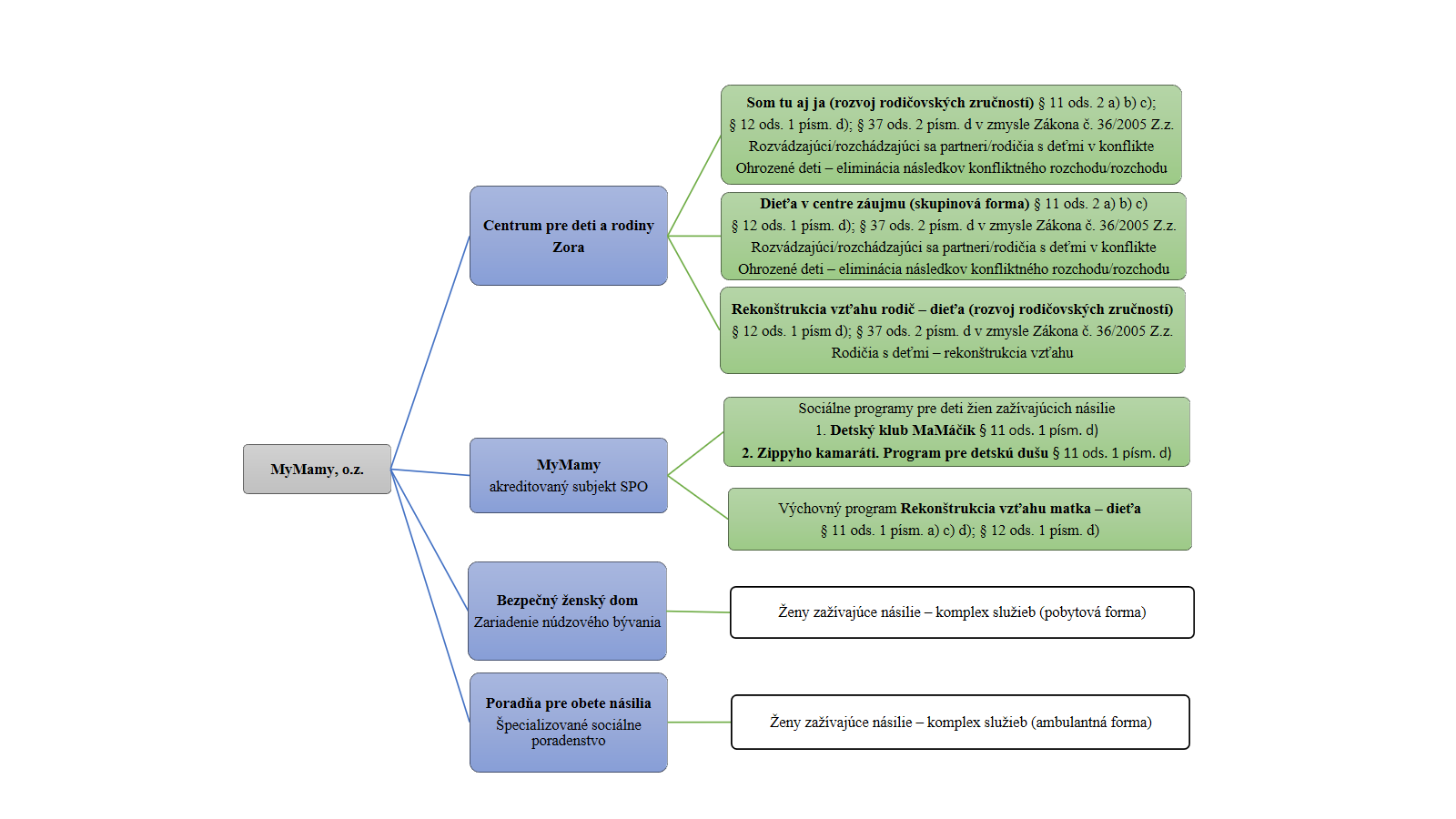 